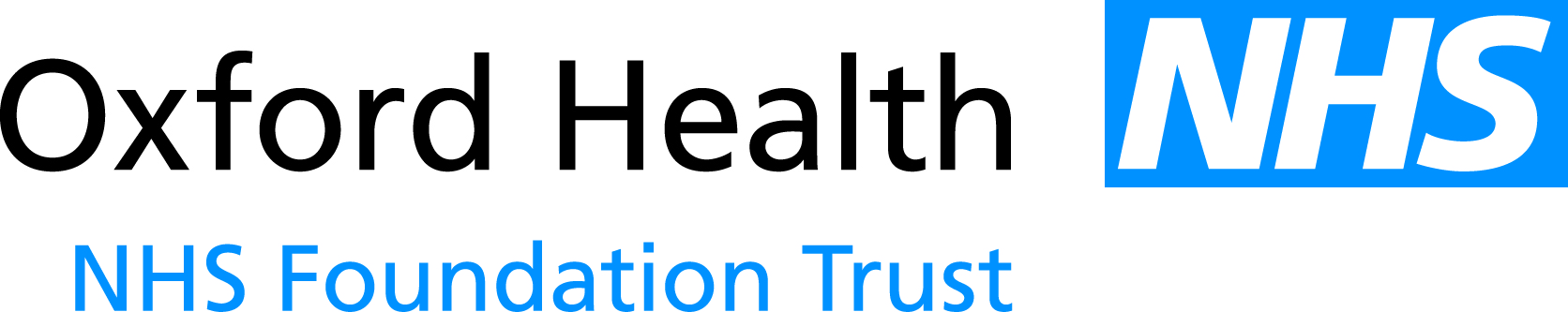 Report to the Meeting of the Oxford Health NHS Foundation Trust Board of Directors25 March 2015Quality Account Priorities 2015/16For: Approval SummaryThe Quality Account has two main elements: a review of achievements in the previous reporting year; and an outline of objectives and priorities for the coming year. This paper describes the proposed draft priorities, objectives and measures for 2015/16.These have been put together following discussions with each directorate, commissioners, Oxfordshire Healthwatch, Extended Executive meeting, the Governors Quality and Safety Sub Committee, a recent Governor’s Seminar, and the Quality Committee. Key changes from last year are: a reduction from eight to four overall prioritiesthe workforce and staff engagement priorities have been combinedthe priorities for patient outcomes, data on quality and service remodelling priorities have been combinedthe priority relating to using the new CQC regulatory framework has been removed and a regular report from directorates against the five questions will be included in each quarterly quality account report.the inclusion of a number of new quality improvement objectives suggested by directorates the inclusion of a new harm reduction priority relating to physical health managementthe expansion of the patient experience priority to include carers and the Triangle of CareEach measure will have a baseline for 2014/15, where this is available. There is some further work required to refine the priorities and indicators relating to reducing harm from avoidable pressure ulcers and reducing harm from falls. The increased involvement and consultation with directorates should result in a Quality Account which better reflects the quality ambitions and objectives within our clinical services. It does also, however, increase the overall number of objectives and measures. The Board is asked to review the attached proposals and assess:whether the new priorities offer a good mix of physical and mental health priorities and sufficiently reflect the different patient groups for whom we provide serviceswhether there is an appropriate mix of development objectives (requiring a narrative report on progress) and more quantifiable measures and indicators whether the four priorities capture the key issues and ambitions for the Trust relating to quality (bearing in mind the Quality Account does not aim to describe all quality activities)whether any objectives or indicators should be reviewed, amended or removedGovernance Route/Approval ProcessThis report has not been previously been considered in its current form. A first draft of the full Quality Account will be submitted to the Audit Committee in April and subsequently circulated to stakeholders for formal comments.RecommendationThe Board of Directors is asked to approve the proposed draft Quality Account priorities Authors and Title: Tehmeena Ajmal, Head of Quality and RiskLead Executive Director:	Ros Alstead, Director of Nursing and Clinical StandardsA risk assessment has been undertaken around the legal issues that this paper presents and there are no issues that need to be referred to the Trust Solicitors.Quality Account 2015/16Quality priorities for 2015/16We have set ourselves the following quality priorities for 2015/16. These are based on a review of our progress against our quality priorities for 2014/15; a consideration of patient and staff feedback; a review of incident and serious incident themes and findings; and an ongoing assessment of the relevant recommendations from the Francis, Keogh and Berwick reports. These priorities will represent the key areas we monitor and report on through the quality account. Alongside these priorities work on a wider range of quality and safety initiatives continues across all of our services.1. Enable our workforce to deliver services which are caring, safe and excellent: Ensure we have the right number of staff with appropriate training and experience, supported by effective clinical and managerial leadership, working effectively within teams. Review actions to improve recruitment into vacant positions including implementation of the values based recruitment framework. Improve staff well-being (including reduction of harm to staff related to musculoskeletal injury and work related stress), motivation, engagement between patient facing staff and more senior management and involvement in improvement activities.2. Improve quality through service remodelling: continue the service redesign and pathway remodelling programme, specifically focusing on its benefits in terms of quality and outcomes for new pathways of care. Monitor specific projects to improve outcomes, for example the extension of the street triage project; the work to extend A&E in-reach services; a partnership approach to managing patients frequently accessing services; implementation of the integrated locality teams. Monitor the impact of implementation of new electronic health record. Pilot the new quality dashboard at directorate level.3. Increase harm-free care:a) 	Prevention of suicideb)	Reduce the number of patients who are absent without leave c)	Reduce the number of avoidable grade 3 and 4 pressure ulcersd)	Reduce harm from fallse)	Reduce the need for restraint and monitor the use of seclusion f)	Improve physical health management of patients 4. Improve how we capture and act upon patient and carer feedback: capture and demonstrate how we act upon patient and carer feedback and improve our care environments; implement the triangle of care to improve carer involvement in planning and delivery of care. Measuring progressFor each of these priorities we have a series of indicators and measures and a set of development objectives on which we will report to the quality committee and Board of Directors over the coming year. The completion date for each of the development objectives detailed below is 31 March 2016 unless otherwise indicated.Quality priority 1: Enable our workforce to deliver services which are caring, safe and excellentEnsure we have the right number of staff with appropriate training and experience, supported by effective clinical and managerial leadership, working effectively within teams. Review actions to improve recruitment into vacant positions including implementation of the values based recruitment framework. Improve staff well-being (including reduction of harm to staff related to musculoskeletal injury and work related stress), motivation, engagement between patient facing staff and more senior management and involvement in improvement activities.This will enable the service to be caring, safe, effective, responsive and well-led.Development objectivesReview and measure the impact of the Aston team working model using interviews, impact assessment questionnaires, team stories and repeated effectiveness audits / team temperature checks; and align effective team working into the Trust organisational development strategyIdentify, prioritise, deliver and spread innovations for improvement using evidence-based methodologies and evaluation of these, ensuring staff involvement in designing and delivering improvement activitiesBuild effective operational and clinical leadership through trio leadership development and delivery of a collective leadership strategy; and monitor using the collective leadership scale and improvement in staff engagement score in the staff surveyMaintain existing levels of access to staff training and development, including clinical practice, improvement skills and professional leadershipImplement key actions arising from the national staff survey results to promote staff well-being and motivation, including: reduction in work related stress through improved access to psychological therapies; monitor the impact of the In- house Bank on working hours and compliance with working time directive; reduce sickness absence due to musculoskeletal injury through the MSK self-referral pilot in older people’s services (fast track physiotherapy)Monitor safer staffing in inpatient services and report on remedial actions to improve staffing levels and minimise harm arising from pressures on staffingTake proactive action on recruitment to vacancies and monitor the impact of the new values based recruitment frameworkImprove floor to board engagement and create more opportunities for communication between senior managers, teams and individuals.Implement processes to ensure staff can raise concerns and to monitor actions taken Quality priority 2: Improve quality through pathway remodelling and innovationContinue the service redesign and pathway remodelling programme, specifically focusing on its benefits in terms of quality and outcomes for new pathways of care. Monitor specific projects to improve outcomes, for example the extension of the street triage project; the work to extend A&E in-reach services; a partnership approach to managing patients frequently accessing services; implementation of the integrated locality teams. Monitor the impact of the new electronic health record.This will enable the service to be effective and responsiveDevelopment objectives:The overall objective for remodelling pathways and services is to deliver caring, safe and excellent services to patients and their families. Evaluate quality improvements relating to new pathways of care, including the impact of the recovery star on outcomes, the impact of cluster packages, and the impact of redesigned team structuresEvaluate the integration of physical and mental health pathways for older people and monitor impact on quality measuresImplement the dementia strategy with partnersWork in partnership with commissioners and other providers to develop outcome based commissioning across a range of services Extend street triage (ST) to reduce the number of Section 136 admissions through an increase of 5% in the number contacts made via ST ; and extend A&E in-reach services to increase the number of patients seen in A&E by 5% Achieve accreditation for memory services (MSNAP)Introduce a new Cognitive Behaviour Therapy pathway for patients with dental anxiety to reduce the need for sedation by rolling out a pilot project to train members of the dental team on CBT approaches and provide individual and group interventionsReduce the number of frequent attendances to urgent care services through identifying the top 50 frequent attenders, ensure care plans/special notes are available on 95% of the frequent attenders notes to reduce frequent attendances by 5%.Review opportunities for increasing CAMHs in-reach into schoolsEvaluate the availability and accessibility of services to Looked After Children (LAC) in partnership with local authorities across Oxfordshire, Buckinghamshire, SWBImprove access to services for children and young people with a learning disability (LD)Pilot the new quality dashboard at directorate levelQuality priority 3: Increase harm-free care We have selected six reduction projects (detailed below). We will also continue to report on incidents and SIRIs, CDI, MRSA and MSSA, environmental infection control audits, medication incidents and the percentage of patients receiving harm free care (safety thermometer measures for physical and mental health services).This will enable the service to be safe3a:	Prevention of suicideThis will enable the service to be safe.Development objectives:Implement learning from SIRIs across the organisation including improved continuity of care, improved risk assessment and discharge planning, and greater communication with and involvement of carers in care planningImplement rapid multi-disciplinary consultant-led reviews in clinical teams following a patient (suspected) suicide Continue to provide dedicated suicide awareness training for qualified and unqualified mental health and community health staff.  In addition, work with relevant universities to ensure the pre-registration mental health nursing curriculum adequately covers suicide awareness, assessment, management and prevention.Include the interpersonal theory of suicide in the Clinical Risk Assessment Policy and training Develop a suicide prevention strategy, aligned with Bucks and Oxon public health-led suicide risk reduction strategies, to ensure both community services and mental health services are contributing to the wider community activities to reduce suicide3b: Reduce the number of missing patients from inpatient services This will enable the service to be safe.Development objectives:Deliver local projects to improve return from approved leaveDeliver local projects to reduce the number of patients who abscond3c: Reduce the number of avoidable grade 3 and 4 pressure ulcersThis will enable the service to be safe.Development objectives:Implement learning from SIRIs including improved leadership and staffing, improved coordination of care, improved recording and implementation of care planning, implementation of the Braden assessment tool and the SKINtelligence bundle, and the introduction of level four training for nurses including pressure ulcer prevention and management trainingImplement and evaluate the SKINtelligence programmeMonitor mechanisms formally to share learning from audit, incidents and complaints across relevant services to ensure long-term sustainable improvementImplement and review wound care and pressure damage training for children and young people’s inpatient units 3d: Reduce the number of patients harmed by fallsThis will enable the service to be safe.Development objectives:Deliver local projects to reduce the incidence of falls3e: Reduce the need for restraint and monitor use of seclusionThis will enable the service to be safe.Development objectives:Implement a revised training programme for prevention and management of violence and aggression (PMVA) Develop and implement children’s module as part of PMVA (PEACE) training (piloted in the Highfield Unit)Report on and reduce the number of avoidable prone restraints (where the person is face down), use of hyper-flexion (holding the arm to restrain) Report on and monitor use of seclusion3f: Improve the physical health management of patients This new priority focuses on how we manage patients’ pre-existing (long term) physical health conditions (e.g. diabetes); how we avoid harm e.g. impact of medication/treatment; how we ensure staff have physical health skills in inpatient settings, community services and sub-acute settings; how we reduce harm from poor nutrition: how we support patients to reduce risk factors for poor health e.g. smoking.This enables the service to be effective and safeDevelopment objectivesExpansion of the physical health skills course and/or other ways to deliver training effectively Improvement of basic physical health monitoring – BP, MEWS and standard of physical health assessment and monitoring Develop a universal monitoring check list for older adult mental health patientsDevelop a physical health policy and implementation and guidanceMonitor patient experience of smoking cessation and impact/perceived benefits at 6 months and 12 months for those in long term careImprove diabetes management, management of delirium c.f. dementia and monitor administration of clozapine and associated monitoringEnsure baseline monitoring and improve how patients manage their physical health e.g. obesity, malnutrition and dehydration and ensure equipment is available for community staff e.g. BP and blood glucose monitorsEnsure timely information is shared with GPs and received from them and that OHFT has relevant information on the physical health and history of patients to whom we are providing careMonitor the impact of “every contact counts”Map health promotion work in 2015/16 with a view to standardising activities in 2016/17Quality priority 4: Improve how we capture and act upon patient and carer feedbackCapture and demonstrate how we act upon patient and carer feedback and improve our care environments; implement actions from the Triangle of Care to improve carer involvement in the planning and delivery of care.This will enable the service to be caring and responsiveDevelopment objectives:Report on domains of patient experience Implement actions from our self-assessment using the Triangle of Care and review local carers strategiesMonitor improvements made as a result of patient and carer feedbackMonitor themes from complaints and concerns and actions to improveChildren and Young People to establish patient experience champions and involve service users in service development and recruitmentDevelopment of community hospitals patient discharge follow-up programme to better understand the patients’ experience of discharge and identify improvementsReview how C&YP collect patient experience and feedback, make surveys more engaging and manage communication with patients with communication difficulties to bring this into clinical practice (e.g. reported outcome measures)objectiveIndicator or measureData sourceFrequency Purpose Baseline 14/151Extent to which staff report effective team workingNational staff surveyAnnualimpact of Aston team working3.81 (benchmark 3.8)3Number of staff attending internal/directorate leadership trainingmanualQuarterly Access to leadership development3 ,8, 9Review of five staff storiesQualitative and semi-structured interviewQuarterly effectiveness of leadership and team working3, 8overall extent of staff engagement/feeling motivated and engagedNational staff surveyAnnualMeasure engagement3.74 (3.76 benchmark)4Performance developmentreview completed in last 12 months (target 95%)Learning and development recordsQuarterlyMonitor performance review4% staff having well-structured appraisals in the last 12 monthsNational staff surveyAnnualMonitor performance review37 (38 benchmark)4Skills courses attendanceLearning and development recordsQuarterlyAccess to clinical skillsdevelopment5% staff satisfied with quality of work and patient care they are able to deliverNational staff surveyAnnualAssess staff perception of the care they provide69 (benchmark 71)5Extent to which staff report more work pressure than they can manageNational staff surveyAnnualMeasure staff wellbeing3.11 (benchmark 3.15)5% of staff suffering work related stressNational staff surveyAnnualMeasure staff wellbeing48% (47% benchmark)5Reduction in absence relating to MSK injury in teams participating in self-referral pilotBARM dataQuarterly for 6 monthsReduction in MSK related staff absence8% staff reporting good communication with senior managersNational staff surveyAnnualInvolvement and engagement in change 28 (29 benchmark)objectiveIndicator or measureData sourceFrequency Purpose Baseline 1415Baseline 14151% of patients with a CPA to be in employment or meaningful activity CPA auditQuarterlyMeasure quality of life goals Measure quality of life goals 1% of patients with a CPA in settled accommodation CPA auditQuarterlyMeasure quality of life goals Measure quality of life goals 1100% of patients involved in setting and achieving goalsCPA auditQuarterlyAssess levels of patient involvement in setting and meeting personal care plansAssess levels of patient involvement in setting and meeting personal care plans1Qualitative review of 10% of caseloads in AMHTs to understand whether the packages of care are being delivered in line with the cluster allocationAudit AnnualEnsure a focus on outcomes as well as inputs and process measuresEnsure a focus on outcomes as well as inputs and process measures2Number of appropriate older adult patients receiving a MEWS assessment          Audit Quarterly Aligning physical and mental health needs of older adult patientsAligning physical and mental health needs of older adult patientsEstablish baseline in Q15Number of S136 admissionsEHRQuarterlyReduce the need for 136 admissionsReduce the need for 136 admissions5Increase number of ST contacts by 5%EHRQuarterlyReduce the need for 136 admissionsReduce the need for 136 admissions5Increase number of patients seen in A&E by 5%EHRQuarterlyImprove emergency care for patientsImprove emergency care for patients7Decrease number of dental patients requiring sedationAudit QuarterlyImprove care for patientsImprove care for patientsEstablish baseline in Q19% of frequent attenders of urgent care where care plan/special notes are available (target 95%)Adastra QuarterlyReducing frequent attendance in urgent careReducing frequent attendance in urgent careEstablish baseline in Q19Number of frequent attenders (target reduced by 5%)Adastra QuarterlyReducing frequent attendance in urgent careReducing frequent attendance in urgent careEstablish baseline in Q110Record parental responsibility in clinical records for LACAudit QuarterlyReduce harm to LACReduce harm to LACEstablish baseline in Q110% of initial health assessments offered within 20 days of notification to Looked after Children team in OxfordshireAudit QuarterlyReduce harm to LACReduce harm to LACEstablish baseline in Q111% of care notes which record patients with LDAudit  QuarterlyImprove access for patients with LDImprove access for patients with LDEstablish baseline in Q1Indicator or measureData sourceFrequency of reportingPurpose of measureBaseline n/aDays between probable suicides in individual mental health teams (target 300 days)UlyssesQuarterlyMeasure reduction in incidence of probable suicideNew teams Days between probable suicides in individual inpatient services (target 300 days)UlyssesQuarterlyMeasure reduction in incidence of probable suicideNot measured by IP unit Indicator or measureData sourceFrequency of reportingPurpose of measureBaseline 14/15Number of incidents (target  50% reduction) where patients do not return on time from approved leaveUlyssesQuarterly Measure reduction in incidence of AWOLsNumber of incidents (target 50% reduction) where patients abscond from trust premises/leaveUlyssesQuarterly Measure reduction in incidence of AWOLsNumber of patients absent without permission (target 25% reduction))UlyssesQuarterly Measure number of patients generating AWOL incidents0 patients to experience harm (rated 3, 4 or 5 in impact) as a result of being absent without permission UlyssesQuarterly Measuring reduction in harm resulting from incidents of absence without permissionReduce incidents of harm to other people (rated 3, 4, 5) arising from absence without permissionUlyssesQuarterly Measuring reduction in harm resulting from incidents of absence without permissionIndicator or measureData sourceFrequency of reportingPurpose of measureBaseline 14/15Number of patients with avoidable pressure ulcers graded 3-4 (target 0)UlyssesQuarterlyMeasure reduction in avoidable pressure ulcers100% of patients managed by the community nursing service to have a skin integrity risk assessment RiOQuarterlyReduce risk of avoidable pressure damage100% of patients managed by the community nursing service to have a nutritional status assessment  RiOQuarterlyReduce risk of avoidable pressure damageIndicator or measureData sourceFrequency of reportingPurpose of measureBaseline 14/15Number of falls/number resulting in harm (rated as 3, 4 or 5 in impact) by 1000 bed days (target to reduce to 3.8/0.2 in mental health and 8.6/0.2 in physical health)UlyssesQuarterly Measure reduction in harm from falls100% of patients in older adult inpatient services to have a falls risk assessment on admission Audit Quarterly Reduce the risk of falls100% of patients in older adult inpatient services to have a further falls risk assessment after 28 days AuditQuarterlyReduce the risk of falls% of patients to have a review of care plan after a fall (target 100%)AuditQuarterly Reduce the risk of falls100% of patients to be referred to falls service after 2 or more falls AuditQuarterly Reduce the risk of harm from fallsIndicator or measureData sourceFrequency of reportingPurpose of measureBaseline 14/15Reduce number of reported incidents of violence and aggression resulting in harm (3, 4 or 5 in impact) by 25%UlyssesQuarterlyMeasure reduction in incidence of violence and aggressionNumber of prone restraints (target towards 0)UlyssesQuarterlyMeasure reduction in incidence of prone restraintsNumber of restraints involving hyper-flexion (target towards 0)UlyssesQuarterlyMeasure reduction in incidence of hyper-flexionNumber of incidents where patients were secludedUlyssesQuarterlyMeasure reduction in incidence of seclusionIndicator or measureData sourceFrequency of reportingPurpose of measureBaseline100% of inpatients to be screened using MEWS and track and trigger and have physical health assessment (PHA) including VTE and MUST within 24 hours of admissionEPR/auditQuarterlyAligning physical and mental health needs of older adult patientsAre there any physical health needs identified in the assessment / most recent review? and if yes does the care plan address the physical health needs identified?CPA auditquarterlyEnsuring effective physical health management Is the service user prescribed psychotropic medication? and if yes does the care plan detail the medication and include side effect monitoring needs relating to psychotropic medicationCPA auditquarterlyEnsuring effective physical health management Is there evidence that the GP has been informed of the need for ongoing monitoring of psychotropic medication issues by primary care in the community?CPA auditquarterlyEnsuring effective physical health management Patient has received a physical health assessment completed within 24 hours of admissionEssential standards auditquarterlyEnsuring effective physical health managementPatient’s physical health needs are  identified  at assessment are included in care planEssential standards auditquarterlyEnsuring effective physical health managementPatient has been screened for VTE within 24 hours of admissionEssential standards auditquarterlyEnsuring effective physical health managementNutritional needs assessment completedEssential standards auditquarterlyEnsuring effective physical health managementIndicator or measureData sourceFrequency of reportingPurpose of measureBaselineNumber of complaints upheldUlyssesQuarterlyMonitor responsiveness of serviceProportion of concerns to complaintsUlyssesQuarterlyPatients and carers able to raise and resolve concerns locallyNumber (or percentage) of actions outstandingEnsure we learn from feedback and make changesReview of patient storiesQualitative and semi-structured interviewFive per care pathway per yearTo assess and analyse patient experience of services they receiven/aImproving patient and carer satisfaction with services(target improvement on 2013/14 rates)Friends and Family testQuarterlyEnsuring services continue to meet the needs of patients and people close to themNumber of young carers offered supportAudit QuarterlyEnsuring services continue to meet the needs of patients and people close to them